2. İzmit Uluslararası Kısa Film Festivali Kapsamında Gerçekleştirilecek Paneller 02 Ekim 2019, Çarşamba  |  14:30-15:30Konu: Sanat, Ticaret ve SanayiKonuşmacı: Roger Worrod / Yönetmen, YazarYer: 41 Burda AVM Gösteri Alanı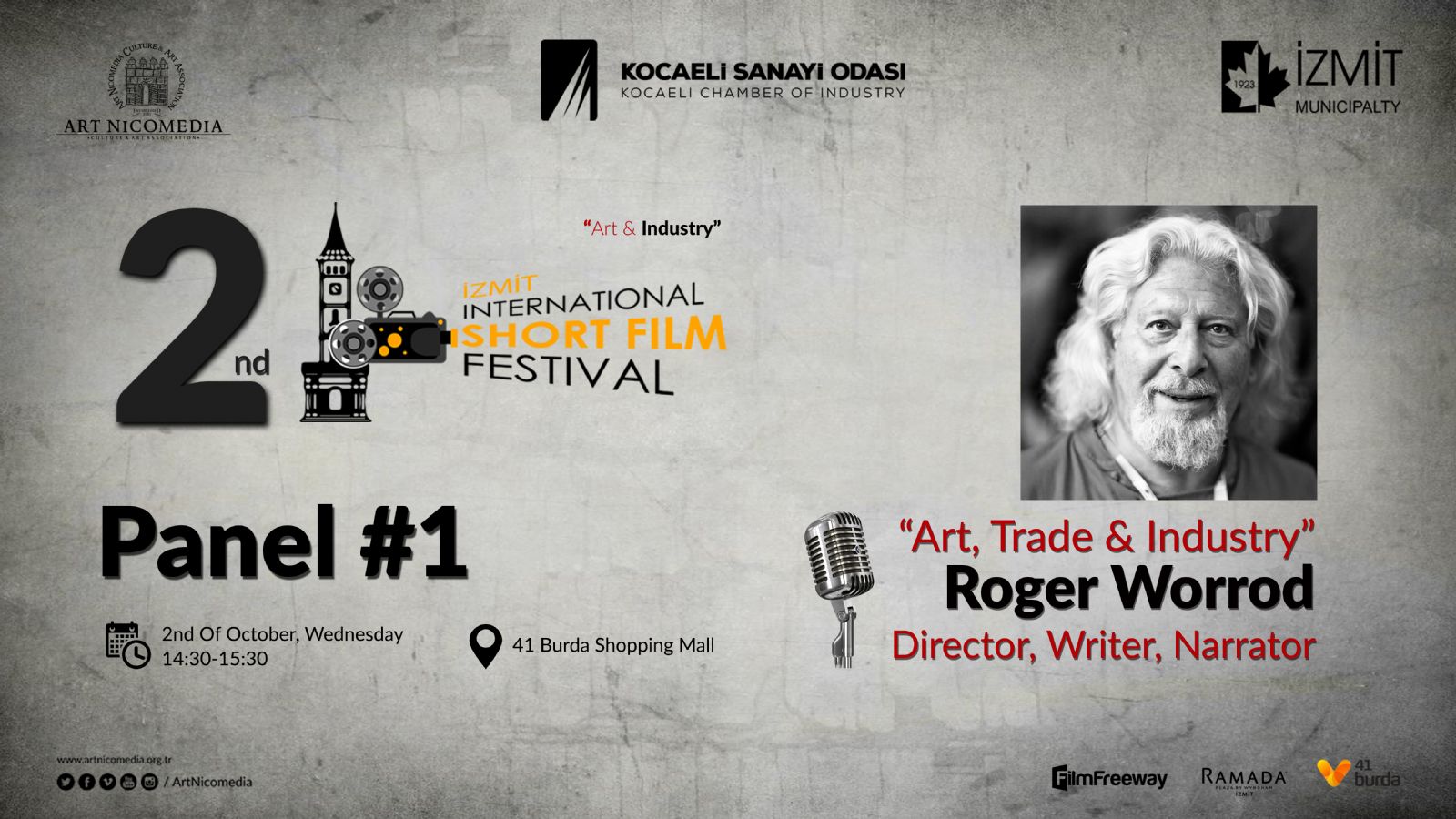 02 Ekim 2019, Çarşamba  |  15:30-16:30Konu: Belgesel Filmde GerçeklikKonuşmacı: Çağatay Çelikbaş / YönetmenYer: 41 Burda AVM Gösteri Alanı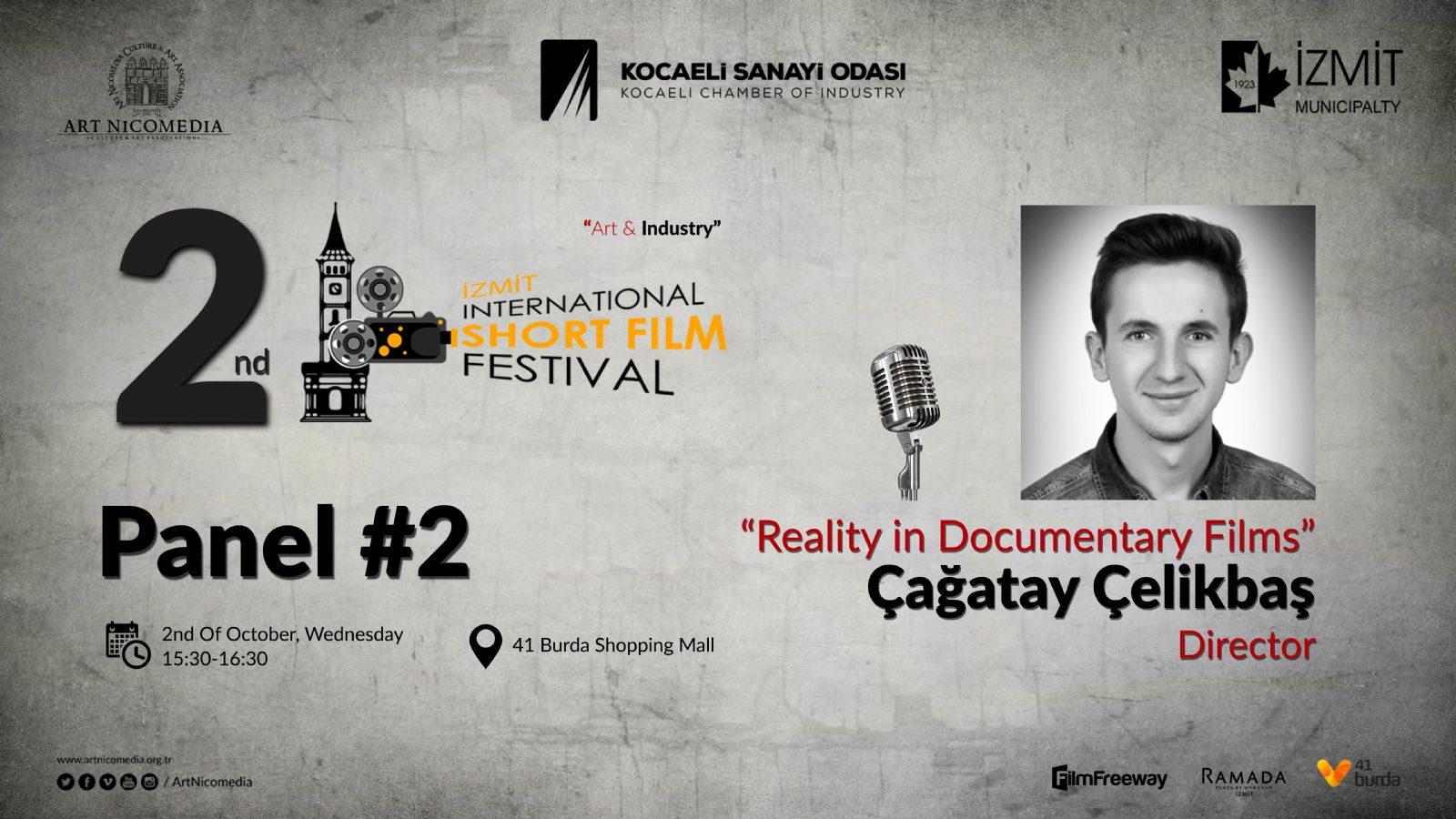 03 Ekim 2019, Perşembe  |  15:30-16:30Konu : Kısa Film Ve SenaryoKonuşmacı : Korhan Günay / YönetmenYer : 41 Burda AVM Gösteri Alanı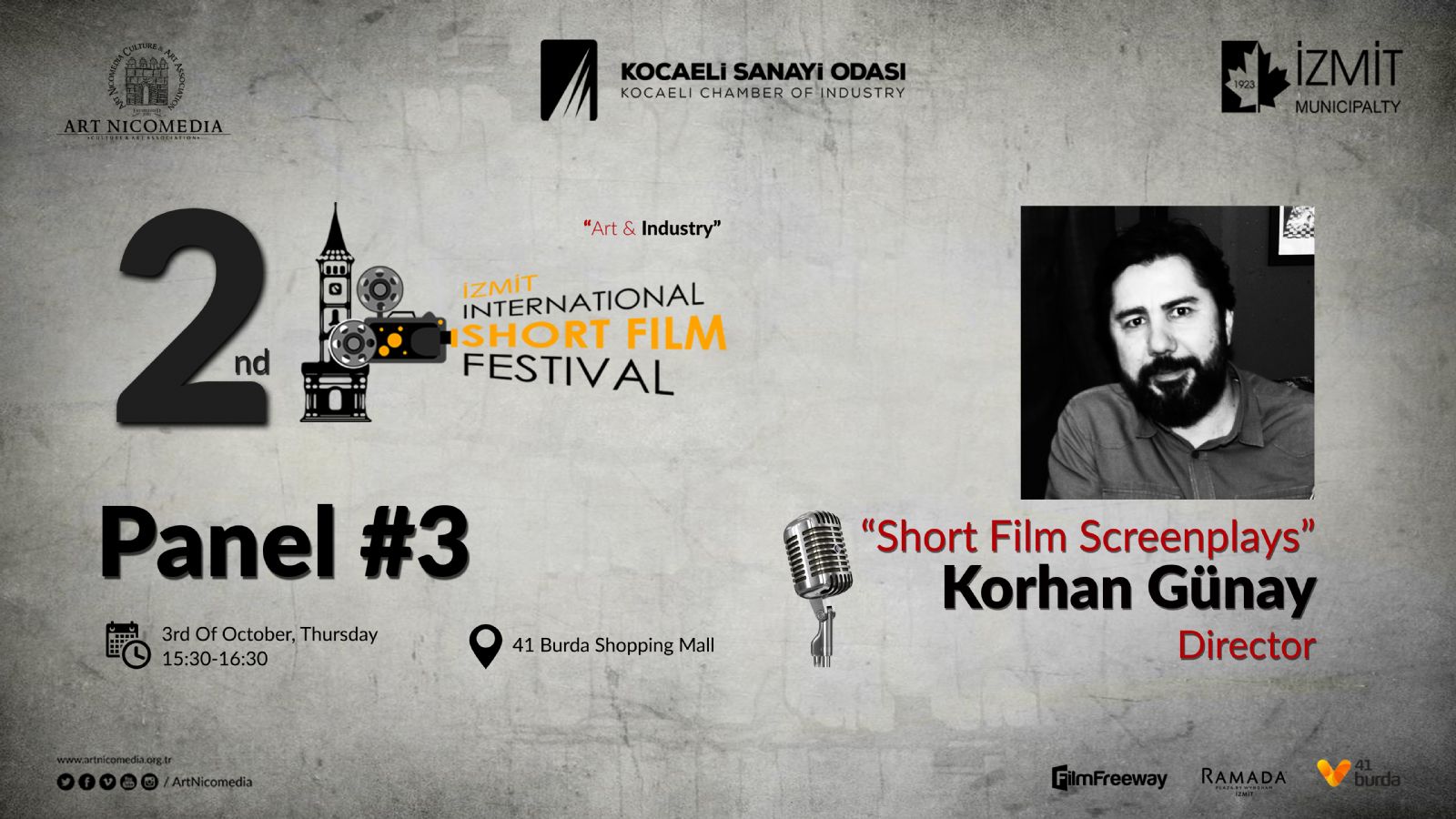 